Column Hierarchy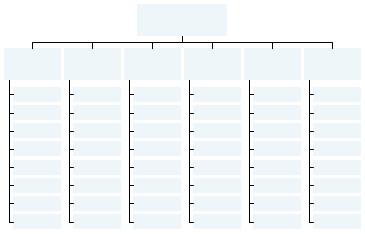 